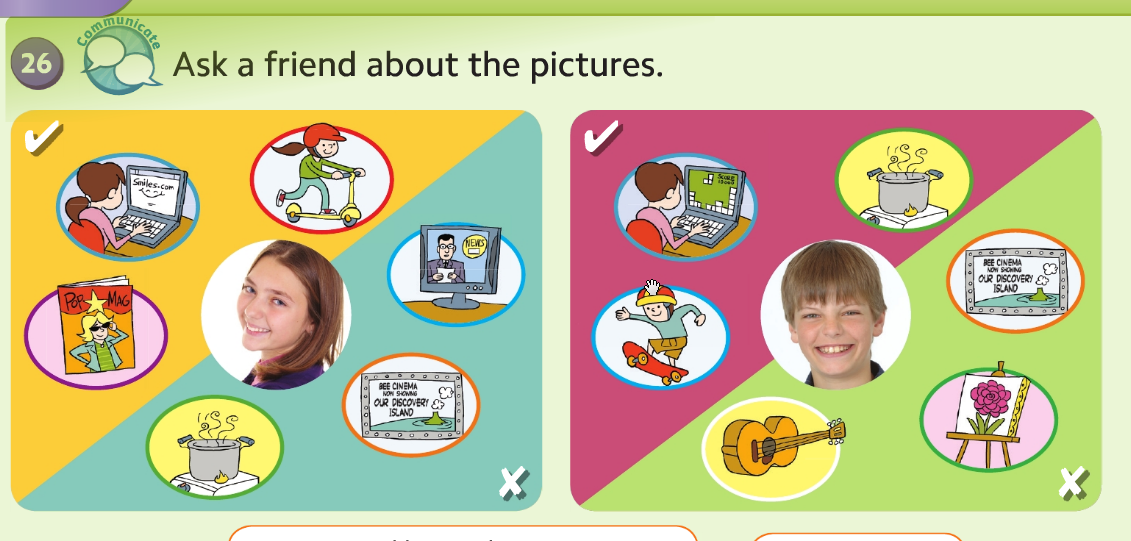 Escribimos en nuestro cuaderno la fecha y copiamos las preguntas que hay abajo. Tuesday, 20th October, 202026. Answer the questions with:Yes, she does       --       Yes, he doesNo, she doesn’t    --        No, he doesn’tDoes she like cooking?Does she like reading magazines?Does she like watching TV?Does she like riding a scooter?Does he like playing the guitar?Does he like painting?Does he like skateboarding?Does he like playing computer games?